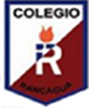 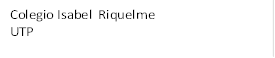 GUÍA DIGITAL N°2         ASIGNATURA: INGLES         CURSO:   1° AÑO         DOCENTE: Maria Karime Chieto          SEMANA: 6 al 10 de AbrilLee y memoriza los nombres en inglés de las siguientes cosas presentes en el colegio y en la casa de clases.School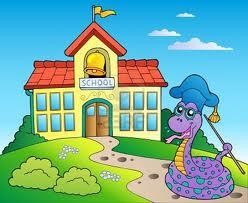 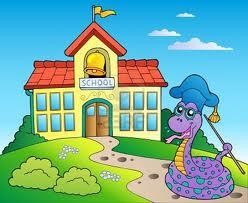 Classroom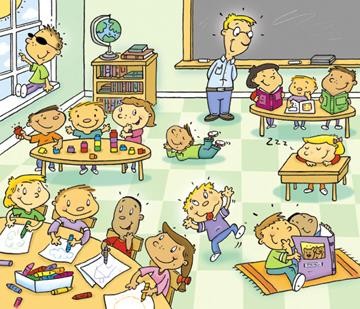 Board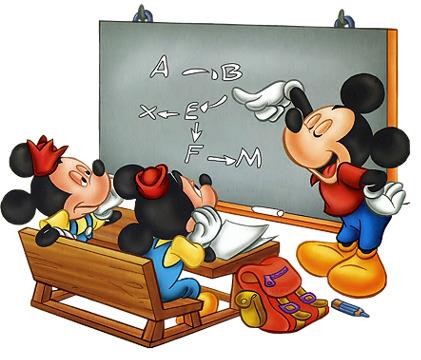 Schoolbag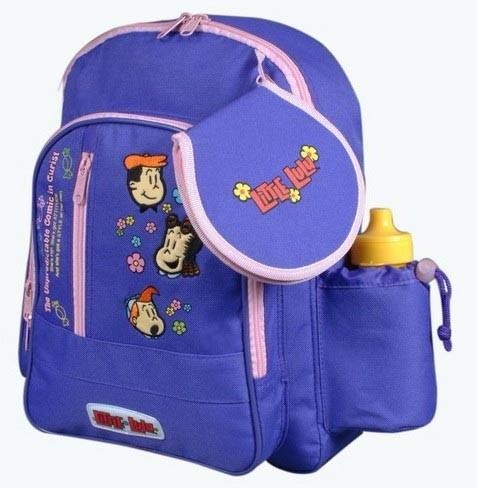 Book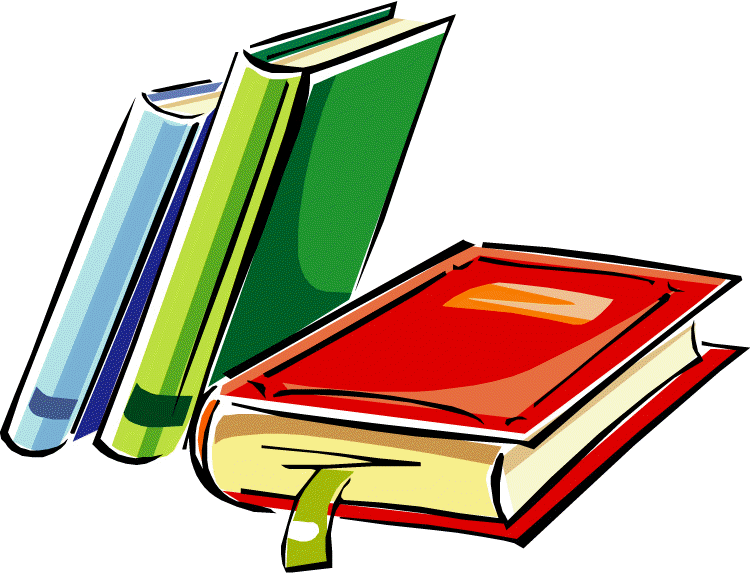 Notebook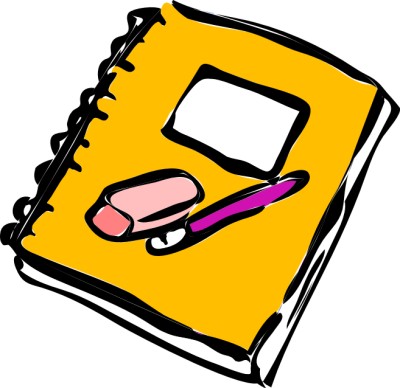 Pencilcase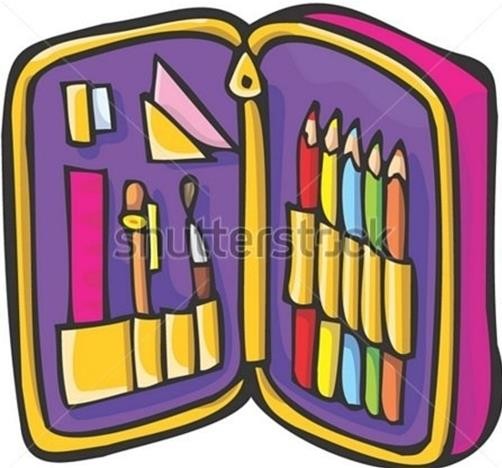 Pen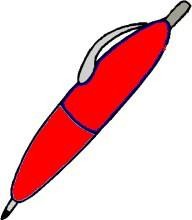 Pencil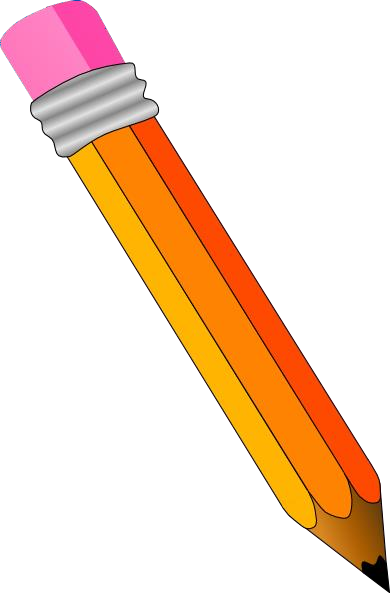 Rubber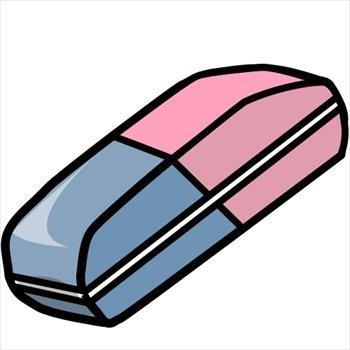 Sharpener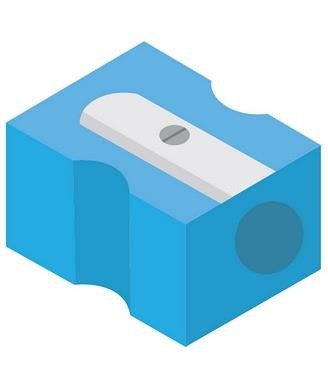 Colourful pencils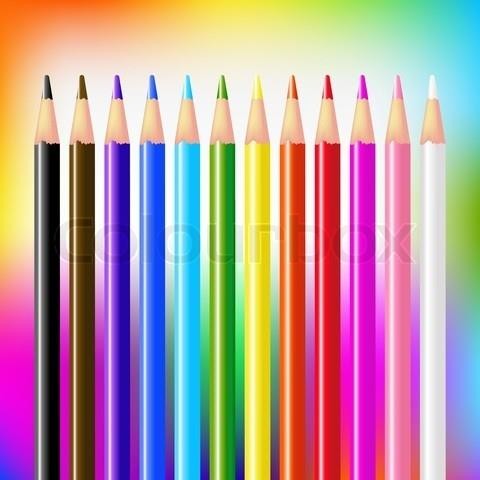 Crayons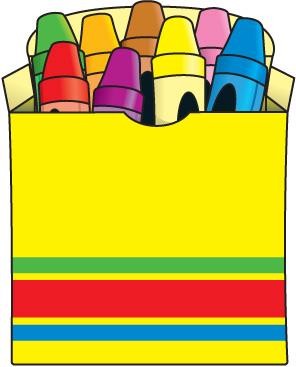 Scissors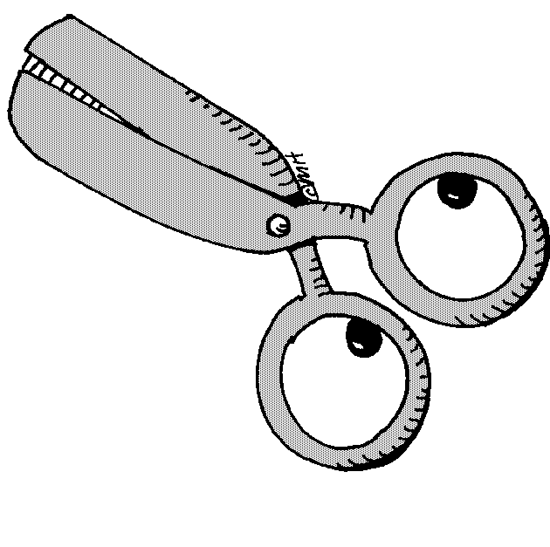 Glue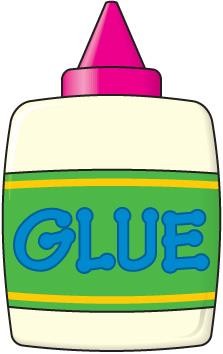 